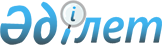 Об организации общественных работ на 2013 год
					
			Утративший силу
			
			
		
					Постановление Мактааральского районного акимата Южно-Казахстанской области от 5 февраля 2013 года № 74. Зарегистрировано Департаментом юстиции Южно-Казахстанской области 12 февраля 2013 года № 2227. Утратило силу в связи с истечением срока применения - (письмо аппарата акима Мактааральского района Южно-Казахстанской области от 20 января 2014 года № 326)      Сноска. Утратило силу в связи с истечением срока применения - (письмо аппарата акима Мактааральского района Южно-Казахстанской области от 20.01.2014 № 326).

      В соответствии со статьей 31 Закона Республики Казахстан от 23 января 2001 года «О местном государственном управлении и самоуправлении в Республике Казахстан», подпунктом 5) статьи 7 Закона Республики Казахстан от 23 января 2001 года «О занятости населения», акимат Мактааральcкого района ПОСТАНОВЛЯЕТ:



      1. Утвердить согласно приложению к настоящему постановлению перечень организаций, в которых будут проводиться общественные работы в 2013 году, виды, объемы общественных работ и источники финансирования.



      2. Утвердить размер оплаты труда граждан, занятых на общественных работах в размере минимальной заработной платы, установленного законом о республиканском бюджете на соответствующий финансовый год.



      3. Контроль за исполнением настоящего постановления возложить на заместителя акима района Б. Калжанова.



      4. Настоящее постановление вводится в действие по истечении десяти календарных дней после дня его первого официального опубликования.      Аким района                                С.Турбеков

Утвержден постановлением

акимата Мактааральского района

от 5 февраля 2013 года № 74 Перечень организаций, предлагающих общественные работы, виды и объемы работ, источник финансирования на 2013 год
					© 2012. РГП на ПХВ «Институт законодательства и правовой информации Республики Казахстан» Министерства юстиции Республики Казахстан
				П/н Наименование организацииСпрос в общественных работниках на год, человекВиды и объемы общественных работИсточник финансирования 1Коммунальное государственное учреждение «Аппарат акима города Жетысай» акимата Мактааральского района111посадка саженцев - 5000 штук, побелка деревьев и обрубка ветвей - 2000 штук, уборка территорий от мусора - 1500 квадратных метров, очистка лотков - 50 километров, обработка документов - 1500 дел, раздача и численное увеличение документов - 1500 дел, участие в пилотном проекте «Стража» и «Порядок» районный бюджет2Коммунальное государственное учреждение «Аппарат акима поселка Асык-Ата» акимата Мактааральского района 62посадка саженцев - 4000 штук, побелка деревьев и обрубка ветвей - 1200 штук, уборка территорий от мусора - 1800 квадратных метров, очистка лотков - 10 километров, помощь в заполнении хозяйственных книг - 174 штук, участие в пилотном проекте «Стража» и «Порядок» районный бюджет3Коммунальное государственное учреждение «Аппарат акима поселка Мырзакент» акимата Мактааральского района62посадка саженцев - 4000 штук, побелка деревьев и обрубка ветвей - 1200 штук, уборка территорий от мусора - 1800 квадратных метров, очистка лотков - 10 километров, помощь в заполнении хозяйственных книг - 175 штук, участие в пилотном проекте «Стража» и «Порядок» районный бюджет4Коммунальное государственное учреждение «Аппарат акима поселка Атакент» акимата Мактааральского района54посадка саженцев - 4000 штук, побелка деревьев и обрубка ветвей - 4595 штук, уборка территорий от мусора - 1800 квадратных метров, очистка лотков - 10 километров, помощь в заполнении хозяйственных книг - 174 штук, участие в пилотном проекте «Стража» и «Порядок» районный бюджет5Коммунальное государственное учреждение «Аппарат акима сельского округа Достык» акимата Мактааральского района16посадка саженцев - 3000 штук, побелка деревьев и обрубка ветвей - 1200 штук, уборка территорий от мусора - 1500 квадратных метров, очистка лотков - 10 километров, помощь в заполнении хозяйственных книг - 170 штук, участие в пилотном проекте «Стража» и «Порядок» районный бюджет6Коммунальное государственное учреждение «Аппарат акима сельского округа Жана ауыл» акимата Мактааральского района15посадка саженцев – 3000 штук, побелка деревьев и обрубка ветвей - 1200 штук, уборка территорий от мусора - 1500 квадратных метров, очистка лотков - 10 километров, помощь в заполнении хозяйственных книг - 170 штук, участие в пилотном проекте «Стража» и «Порядок» районный бюджет 7Коммунальное государственное учреждение «Аппарат акима сельского округа Жылы су» акимата Мактааральского района16посадка саженцев - 3000 штук, побелка деревьев и обрубка ветвей - 1200 штук, уборка территорий от мусора – 1500 квадратных метров, очистка лотков - 10 километров, помощь в заполнении хозяйственных книг - 170 штук, участие в пилотном проекте «Стража» и «Порядок» районный бюджет8Коммунальное государственное учреждение «Аппарат акима сельского округа Казыбек би» акимата Мактааральского района16посадка саженцев - 3000 штук, побелка деревьев и обрубка ветвей - 1200 штук, уборка территорий от мусора – 1500 квадратных метров, очистка лотков - 10 километров, помощь в заполнении хозяйственных книг - 173 штук, участие в пилотном проекте «Стража» и «Порядок» районный бюджет9Коммунальное государственное учреждение «Аппарат акима сельского округа А. Калыбеков» акимата Мактааральского района14посадка саженцев - 3000 штук, побелка деревьев и обрубка ветвей - 1200 штук, уборка территорий от мусора - 1500 квадратных метров, очистка лотков - 10 километров, помощь в заполнении хозяйственных книг - 173 штук, участие в пилотном проекте «Стража» и «Порядок» районный бюджет10Коммунальное государственное учреждение «Аппарат акима сельского округа Каракай» акимата Мактааральского района16посадка саженцев - 3000 штук, побелка деревьев и обрубка ветвей - 1200 штук, уборка территорий от мусора - 1500 квадратных метров, очистка лотков - 10 километров, помощь в заполнении хозяйственных книг - 172 штук, участие в пилотном проекте «Стража» и «Порядок» районный бюджет11Коммунальное государственное учреждение «Аппарат акима сельского округа Абай» акимата Мактааральского района14посадка саженцев - 3000 штук, побелка деревьев и обрубка ветвей - 1200 штук, уборка территорий от мусора - 1500 квадратных метров, очистка лотков - 10 километров, помощь в заполнении хозяйственных книг - 173 штук, участие в пилотном проекте «Стража» и «Порядок» районный бюджет12Коммунальное государственное учреждение «Аппарат акима сельского округа Атамекен» акимата Мактааральского района13посадка саженцев - 3000 штук, побелка деревьев и обрубка ветвей - 1200 штук, уборка территорий от мусора - 1500 квадратных метров, очистка лотков - 10 километров, помощь в заполнении хозяйственных книг - 173 штук, участие в пилотном проекте «Стража» и «Порядок» районный бюджет13Коммунальное государственное учреждение «Аппарат акима сельского округа Ш. Дильдабеков» акимата Мактааральского района14посадка саженцев - 3000 штук, побелка деревьев и обрубка ветвей - 1200 штук, уборка территорий от мусора - 1500 квадратных метров, очистка лотков - 10 километров, помощь в заполнении хозяйственных книг - 173 штук, участие в пилотном проекте «Стража» и «Порядок» районный бюджет14Коммунальное государственное учреждение «Аппарат акима сельского округа Ж. Ералиев» акимата Мактааральского района15посадка саженцев - 3000 штук, побелка деревьев и обрубка ветвей - 1200 штук, уборка территорий от мусора - 1500 квадратных метров, очистка лотков - 10 километров, помощь в заполнении хозяйственных книг - 175 штук, участие в пилотном проекте «Стража» и «Порядок» районный бюджет15Коммунальное государственное учреждение «Аппарат акима сельского округа Кызыл кум» акимата Мактааральского района14посадка саженцев - 3000 штук, побелка деревьев и обрубка ветвей - 1200 штук, уборка территорий от мусора - 1500 квадратных метров, очистка лотков - 10 километров, помощь в заполнении хозяйственных книг - 175 штук, участие в пилотном проекте «Стража» и «Порядок» районный бюджет16Коммунальное государственное учреждение «Аппарат акима сельского округа Макталы» акимата Мактааральского района15посадка саженцев - 3000 штук, побелка деревьев и обрубка ветвей - 1200 штук, уборка территорий от мусора - 1500 квадратных метров, очистка лотков - 10 километров, помощь в заполнении хозяйственных книг - 172 штук, участие в пилотном проекте «Стража» и «Порядок» районный бюджет17Коммунальное государственное учреждение «Аппарат акима сельского округа Ынтымак» акимата Мактааральского района15посадка саженцев - 3000 штук, побелка деревьев и обрубка ветвей - 1200 штук, уборка территорий от мусора - 1500 квадратных метров, очистка лотков - 10 километров, помощь в заполнении хозяйственных книг - 172 штук, участие в пилотном проекте «Стража» и «Порядок» районный бюджет18Коммунальное государственное учреждение «Аппарат акима сельского округа Енбекши» акимата Мактааральского района13посадка саженцев - 3000 штук, побелка деревьев и обрубка ветвей - 1200 штук, уборка территорий от мусора – 1500 квадратных метров, очистка лотков - 10 километров, помощь в заполнении хозяйственных книг - 172 штук, участие в пилотном проекте «Стража» и «Порядок» районный бюджет19Коммунальное государственное учреждение «Аппарат акима сельского округа Жана жол» акимата Мактааральского района13посадка саженцев - 3000 штук, побелка деревьев и обрубка ветвей - 1200 штук, уборка территорий от мусора - 1500 квадратных метров, очистка лотков - 10 километров, помощь в заполнении хозяйственных книг - 170 штук, участие в пилотном проекте «Стража» и «Порядок» районный бюджет20Коммунальное государственное учреждение «Аппарат акима сельского округа Ииржар» акимата Мактааральского района13посадка саженцев - 3000 штук, побелка деревьев и обрубка ветвей - 1200 штук, уборка территорий от мусора - 1500 квадратных метров, очистка лотков - 10 километров, помощь в заполнении хозяйственных книг - 170 штук, участие в пилотном проекте «Стража» и «Порядок» районный бюджет21Коммунальное государственное учреждение «Аппарат акима сельского округа Ж. Нурлыбаева» акимата Мактааральского района10посадка саженцев - 3000 штук, побелка деревьев и обрубка ветвей - 1200 штук, уборка территорий от мусора - 1500 квадратных метров, очистка лотков - 10 километров, помощь в заполнении хозяйственных книг - 170 штук, участие в пилотном проекте «Стража» и «Порядок» районный бюджет22Коммунальное государственное учреждение «Аппарат акима сельского округа Бирлик» акимата Мактааральского района17посадка саженцев - 3000 штук, побелка деревьев и обрубка ветвей - 1200 штук, уборка территорий от мусора – 1500 квадратных метров, очистка лотков - 10 километров, помощь в заполнении хозяйственных книг - 172 штук, участие в пилотном проекте «Стража» и «Порядок» районный бюджет23Коммунальное государственное учреждение «Аппарат акима сельского округа Жамбыл» акимата Мактааральского района11посадка саженцев - 3000 штук, побелка деревьев и обрубка ветвей - 1200 штук, уборка территорий от мусора - 1500 квадратных метров, очистка лотков - 10 километров, помощь в заполнении хозяйственных книг - 172 штук, участие в пилотном проекте «Стража» и «Порядок» районный бюджет24Коммунальное государственное учреждение «Аппарат акима сельского округа Мактаарал» акимата Мактааральского района15посадка саженцев - 3000 штук, побелка деревьев и обрубка ветвей - 1200 штук, уборка территорий от мусора - 1500 квадратных метров, очистка лотков - 10 километров, помощь в заполнении хозяйственных книг - 175 штук, участие в пилотном проекте «Стража» и «Порядок» районный бюджет25Коммунальное государственное учреждение «Отдел занятости и социальных программ Мактааральского района» акимата Мактааральского района6помощь в оформлении документов безработных - 1500 дел, раздача и численное увеличение документов - 1500 дел, курьерская работа по заявлениям и обращениям граждан - 500 дел районный бюджетВСЕГО:580